 Warszawa 20.10.2020rScenariusz zajęć wychowawczych                                        Temat: Zmiana czasu z letniego na zimowy – zabawy zegarem,czasem /cz.1 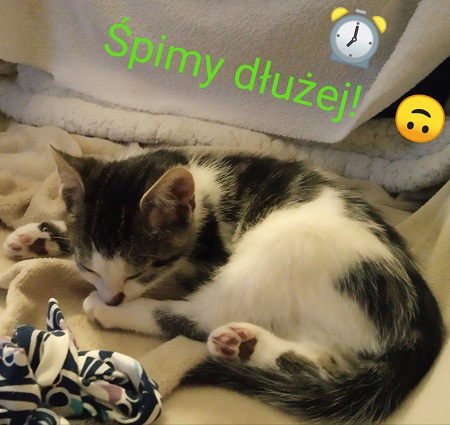 Prowadząca: Justyna JanuszkoGrupa : wychowankowie ZSS im. E. Szelburg Zarembiny nr78Miejsce: Klinika Nefrologii i Nadciśnienia Tętniczego Cele ogólne: - niwelowanie stresu i  napięcia w związku z pobytem w szpitalu; - rozwijanie wyobraźni i kreatywności;- kształtowanie umiejętności wypowiadania się na forum grupy;- aktywizacja wychowanków;Cele szczegółowe: -wychowanek pozbywa się stresu i napięcia poprzez przekierowanie uwagi na podejmowane działania;- rozwija umiejętności prezentowania swoich poglądów  na forum grupy rówieśniczej;- kształtuje aktywne słuchanie podczas wypowiedzi innych uczestników zajęć;- zapoznaje się z historią zmiany czasu na świecie;Metody pracy:Podająca: pogadankaEksponująca: pokaz i omówienie pracFormy pracy:Grupowa i indywidualnna;Kompetencje kluczowe:  Świadomości i ekspresji kulturalnejPrzebieg zajęć:1.Przywitanie grupy i przedstawienie tematu zajęć.„30 sekund na przedstawienie” .Prezentacja uczestników i nawiązanie do tematu zajęć.2. Wyjaśnienie zjawiska zmiany czasu z letniego na zimowy. Zmianę czasu z letniego na zimowy dokonujemy zawsze w ostatnią godzinę października. Przestawiamy wówczas wskazówki zegara z godziny 3:00 na godzinę 2:00. W ten sposób śpimy dłużej.3. Przedstawienie krótkiej histori zmiany czasu na świecie.Czy wiesz kiedy następuje zmiana czasu z letniego na zimowy?Czas letni, który trwa 7 miesięcy, kończy się w ostatnią niedziele października. Wtedy w nocy przestawiamy zegarki z godz. 3.00 na godz.2.00.  W tym roku zmiana czasu przypada na noc z 24/25 października.Kto wymyślił zabawę czasem i przestawianie godzin, czyli ciekawostki o zmianie czasu.Wielu pisze o Benjaminie Franklinie (Amerykanin) jako o pierwszym pomysłodawcy zmiany czasu, nikt nie brał na poważnie jego refleksji na temat czasu. Chciał on zaoszczędzić źródło światła w tych czasach czyli świece. Można też  znaleźć wzmianki o Brytyjczyku William Willet, który próbował takie zmiany wprowadzić, także on nie został potraktowany poważnie, a nawet plotkowano o nim, że chciał  po prostu dłużej cieszyć się jazda konna w ciągu dnia. Po raz pierwszy na poważnie potraktowano i wprowadzono zmianę czasu w Niemczech potem w Wielkiej Brytanii i Ameryce. W Polsce ustawowo wprowadzono zmianę czasu w 1977roku z wieloma przerwami i zmianami. Czy tylko śpiochy cieszą się ze zmiany czasu z letniego na zimowy?Zdania są podzielone, ludzie sprzeczają się na temat tego czy więcej jest korzyści czy strat. Głównym argumentem miała być oszczędność energii elektrycznej oraz zwiększenie dochodów np. płynących z turystyki  w niektórych krajach etc. wielu nie przekonuje taka argumentacja. Coraz częściej słyszy się o zniesieniu tego zwyczaju i pozostawieniu zegarków w spokoju i tych na naszych ścianach i i tych biologicznych naszych ciał i umysłów. Czy zostawimy czas samemu sobie, by płynął … okaże się w przyszłości.4. Zaproszenie do wykonania pracy plastycznej : „ Jedna godzina w naszych rękach”.Prace wykonywane są na indywidualnych kartach pracy/zał.nr 25. Prezentacja i omówienie prac.Opracowanie Justyna Januszko